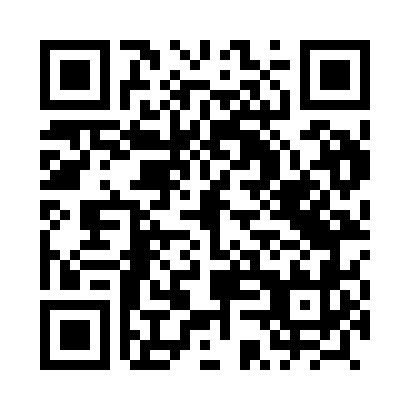 Prayer times for Brzesce, PolandMon 1 Apr 2024 - Tue 30 Apr 2024High Latitude Method: Angle Based RulePrayer Calculation Method: Muslim World LeagueAsar Calculation Method: HanafiPrayer times provided by https://www.salahtimes.comDateDayFajrSunriseDhuhrAsrMaghribIsha1Mon4:096:0912:395:067:109:032Tue4:066:0712:395:077:119:053Wed4:036:0512:385:087:139:074Thu4:006:0212:385:107:159:105Fri3:576:0012:385:117:179:126Sat3:545:5812:385:127:189:147Sun3:515:5612:375:137:209:178Mon3:485:5312:375:147:229:199Tue3:455:5112:375:167:239:2110Wed3:425:4912:365:177:259:2411Thu3:395:4712:365:187:279:2612Fri3:365:4412:365:197:299:2913Sat3:335:4212:365:207:309:3114Sun3:305:4012:355:227:329:3415Mon3:265:3812:355:237:349:3716Tue3:235:3612:355:247:359:3917Wed3:205:3312:355:257:379:4218Thu3:175:3112:355:267:399:4419Fri3:135:2912:345:277:419:4720Sat3:105:2712:345:287:429:5021Sun3:075:2512:345:297:449:5322Mon3:035:2312:345:317:469:5623Tue3:005:2112:345:327:479:5824Wed2:565:1912:335:337:4910:0125Thu2:535:1712:335:347:5110:0426Fri2:495:1512:335:357:5210:0727Sat2:465:1312:335:367:5410:1028Sun2:425:1112:335:377:5610:1329Mon2:395:0912:335:387:5710:1730Tue2:355:0712:325:397:5910:20